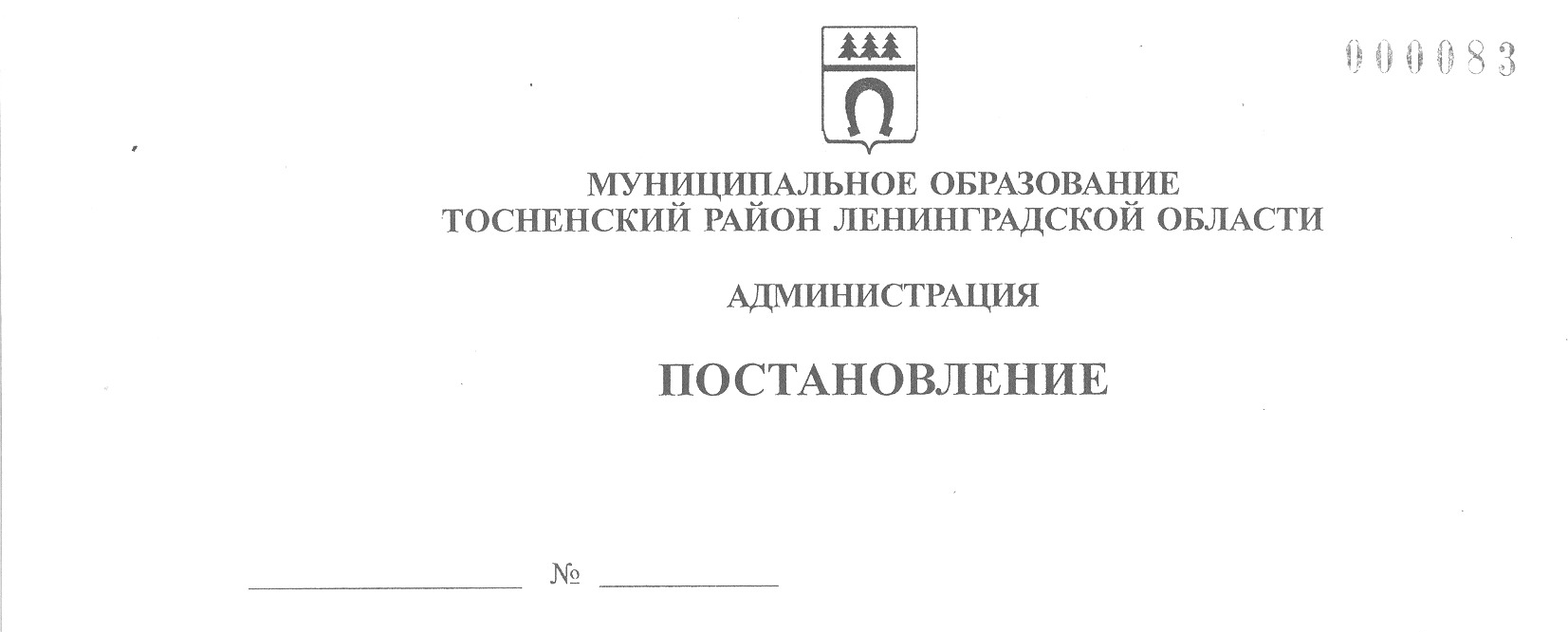 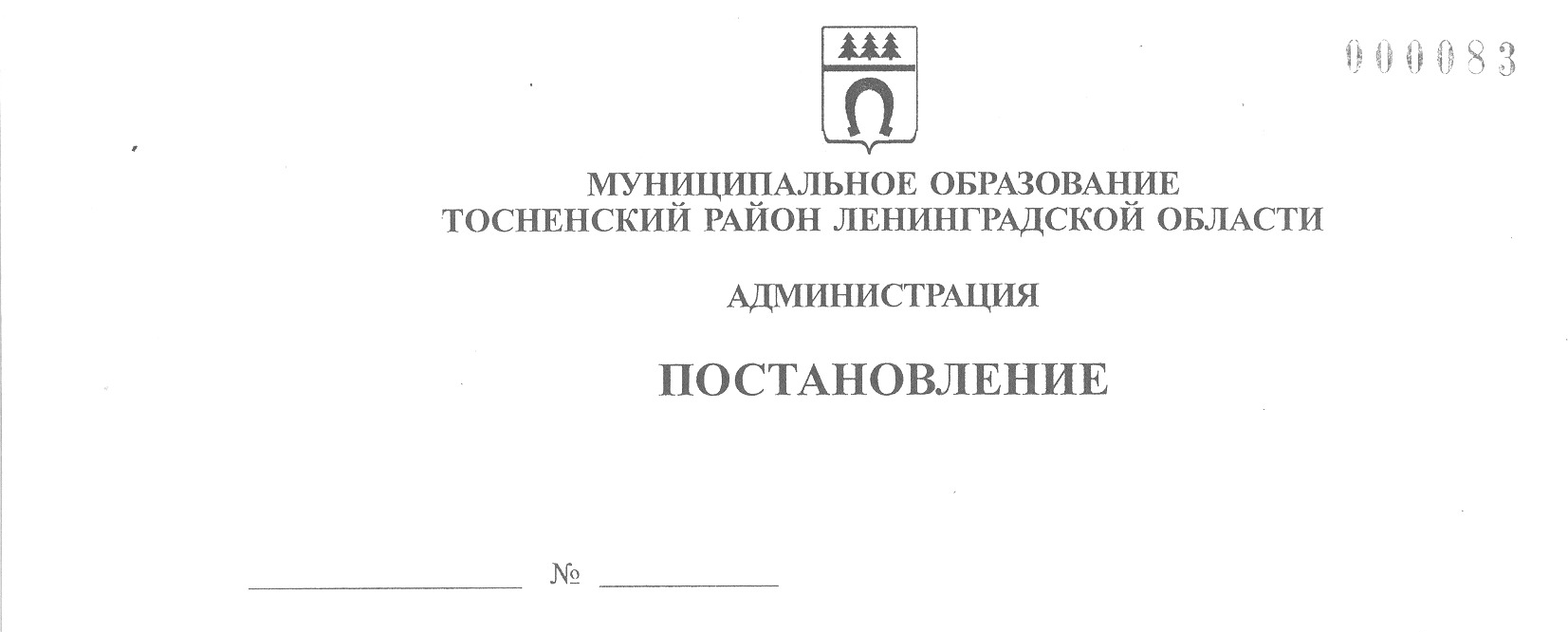 15.07.2020                       1242-паО внесении изменений в постановление администрации муниципального образования Тосненский район Ленинградской области от 12.05.2020 № 828-па«О мерах по предотвращению распространенияновой коронавирусной инфекции (COVID-19)на территории Тосненского района Ленинградской области»В соответствии постановлением Правительства Ленинградской области от 15 июля 2020 года № 501 «О внесении изменений в постановление Правительства Ленинградской области от 11 мая 2020 года № 277 «О мерах по предотвращению распространения новой коронавирусной инфекции (COVID-19) на территории Ленинградской области», исполняя собственные полномочия, а также исполняя полномочия администрации Тосненского городского поселения Тосненского муниципального района Ленинградской области на основании статьи 13 Устава Тосненского городского поселения Тосненского муниципального района Ленинградской области и статьи 25 Устава муниципального образования Тосненский район Ленинградской области, администрация муниципального образования Тосненский район Ленинградской областиПОСТАНОВЛЯЕТ:1. Внести в постановление администрации муниципального образования Тосненский район Ленинградской области от 12.05.2020 № 828-па «О мерах по предотвращению распространения новой коронавирусной инфекции (COVID-19) на территории Тосненского района Ленинградской области» (с учетом изменений, внесенных постановлениями администрации муниципального образования Тосненский район Ленинградской области от 18.05.2020 № 853-па, от 21.05.2020 № 875-па, от 25.05.2020 № 896-па, от 27.05.2020 № 908-па, от 29.05.2020 № 933-па, от 05.06.2020 № 999-па, от 12.06.2020 № 1034-п, от 26.06.2020 №1113-па, от 30.06.2020 №1128-па, от 03.07.2020 №11151-па) следующие изменения:1.1. Пункт 1 изложить в следующей редакции:«1. В период с 16 июля по 14 августа 2020 года включительно:1.1. Комитету образования администрации муниципального образования Тосненский район Ленинградской области, а также образовательным организациям всех форм собственности, расположенным на территории муниципального образования Тосненский район Ленинградской области:1.1.1. Организовать работу в образовательных организациях, реализующих образовательные программы дошкольного образования, групп для детей работников организаций, осуществляющих свою деятельность в период повышенной готовности на территории Тосненского района Ленинградской области, с проведением обязательных дезинфекционных мероприятий в целях профилактики заболеваний, вызываемых новой коронавирусной инфекцией (COVID-19), и утренней термометрии в соответствии с требованиями приложения 2 к настоящему постановлению.1.1.2. Принять меры по сохранению за работниками образовательных организаций заработной платы в размере не ниже ранее выплачиваемой.1.1.3. Организовать реализацию дополнительных общеобразовательных программ в образовательных организациях Тосненского района Ленинградской области (в соответствии с требованиями раздела «Дополнительное образование» согласно приложению 2 к настоящему постановлению) в соответствии со сроками, установленными календарными учебными графиками, посредством:- использования дистанционных образовательных технологий, позволяющих обеспечить взаимодействие обучающихся и педагогических работников опосредованно (на дому);- проведения индивидуальных или групповых занятий при условии обеспечения обязательных дезинфекционных мероприятий в целях профилактики заболеваний, вызываемых новой коронавирусной инфекцией (COVID-19), и термометрии.При реализации дополнительных общеобразовательных программ в сфере физической культуры и спорта использование раздевалок и душевых внутри образовательных организаций не допускается.1.1.4. Организовать доступ обучающихся на открытые спортивные стадионы и площадки общеобразовательных организаций и организаций дополнительного образования с проведением обязательных дезинфекционных мероприятий в целях профилактики заболеваний, вызываемых новой коронавирусной инфекцией (COVID-19), в соответствии с требованиями раздела «Спорт на открытом воздухе» согласно приложению 2 к настоящему постановлению.1.1.5. Организовать очные консультации для выпускников 11 классов общеобразовательных организаций Тосненского района Ленинградской области в части подготовки к единому государственному экзамену (ЕГЭ) с соблюдением следующих обязательных требований:- группы не более 15 человек;- расстановка посадочных мест в помещениях общеобразовательных организаций должна обеспечивать соблюдение дистанции не менее 2 метров между участниками консультаций;- проведение дезинфекционных мероприятий в целях профилактики заболеваний, вызываемых новой коронавирусной инфекцией (COVID-19), и термометрии;- наличие средств индивидуальной защиты органов дыхания (гигиенические маски, респираторы).1.1.6. Организовать проведение государственной итоговой аттестации обучающихся по образовательным программам среднего общего образования в образовательных организациях Тосненского района Ленинградской области — пунктах проведения экзаменов в сроки, установленные Правительством Российской Федерации, с учетом соблюдения следующих обязательных требований (в соответствии с рекомендациями Федеральной службы по надзору в сфере защиты прав потребителей и благополучия человека):- проведение генеральной уборки с применением дезинфицирующих средств по вирусному режиму мест проведения экзаменов до их начала и после завершения;- проведение обязательной термометрии с использованием бесконтактных термометров при входе в здание образовательной организации с целью выявления и недопущения обучающихся и персонала с признаками респираторных заболеваний;- установка дозаторов с антисептическим средством для обработки рук при входе в здание образовательной организации;- составление графика прихода на экзамен обучающихся и персонала в целях обеспечения социальной дистанции не менее 1,5 метра между обучающимися при проведении утренней термометрии;- исключение массового нахождения обучающихся в зоне рекреации;- обеспечение социальной дистанции не менее 1,5 метра между обучающимися в местах проведения экзаменов, зигзагообразной рассадки обучающихся за партами (по одному человеку);- оснащение помещений для проведения экзаменов оборудованием для обеззараживания воздуха, предназначенным для работы в присутствии детей;- обеспечение персонала, присутствующего на экзамене, средствами индивидуальной защиты (гигиенические маски (респираторы), перчатки);- организация питьевого режима с использованием воды в емкостях промышленного производства, в том числе через установки с дозированным розливом воды (кулеры, помпы и т.п.), обеспечение достаточного количества одноразовой посуды, проведение обработки кулеров и дозаторов.1.1.7. Определить ответственных лиц, обеспечивающих безопасное функционирование объектов инфраструктуры образовательных организаций, в том числе информационно-технологической.1.1.8. Совместно с комитетом общего и профессионального образования Ленинградской области, Комитетом по здравоохранению Ленинградской области, комитетом по социальной защите населения Ленинградской области при необходимости организовать передачу безвозмездно во временное пользование автотранспортных средств (автобусов) организациям, подведомственным Комитету по здравоохранению Ленинградской области и комитету по социальной защите населения Ленинградской области, на период введения на территории Ленинградской области режима повышенной готовности в связи с угрозой распространения новой коронавирусной инфекции (COVID-19).1.1.9. Совместно с администрациями городских и сельских поселений Тосненского района Ленинградской области реализовывать мероприятия по организации отдыха детей, в том числе находящихся в трудной жизненной ситуации, в каникулярное время независимо от установленных значений результатов использования субсидии на организацию отдыха детей в каникулярное время, с учетом принятия мер по обеспечению санитарно-эпидемиологического благополучия населения на территории Ленинградской области в связи с распространением новой коронавирусной инфекции (COVID-19).1.2. Сектору по транспортному обеспечению и экологии администрации муниципального образования Тосненский район Ленинградской области во взаимодействии с Управлением Ленинградской области по транспорту организовать работу общественного транспорта по графику, соответствующему фактическому пассажиропотоку, и работу легкового такси с учетом требования о применении работниками, осуществляющими прямой контакт с пассажирами, средств индивидуальной защиты (гигиеническая маска, перчатки одноразовые).1.3. Комитету по жилищно-коммунальному хозяйству и благоустройству администрации муниципального образования Тосненский район Ленинградской области обеспечить:- организацию бесперебойной работы предприятий и организаций по предоставлению услуг в сфере энергетики;- бесперебойную работу предприятий и организаций по предоставлению услуг в сфере жилищно-коммунального хозяйства;- работу предприятий и организаций по вывозу твердых бытовых и коммунальных отходов;- дезинфекцию дворовых территорий, общественных пространств и улиц населенных пунктов Тосненского района Ленинградской области не менее одного раза в неделю.1.4. Комитету по организационной работе, местному самоуправлению, межнациональным и межконфессиональным отношениям администрации муниципального образования Тосненский район Ленинградской области осуществлять контроль исполнения запрета на проведение всех массовых мероприятий на территории Тосненского района Ленинградской области.1.5. Отделу по культуре и туризму администрации муниципального образования Тосненский район Ленинградской области осуществлять контроль за деятельностью учреждений культуры, расположенных на территории Тосненского района Ленинградской области.Учреждениям культуры, расположенным на территории Тосненского района Ленинградской области, обеспечить соблюдение требований, предусмотренных приложением 2 к настоящему постановлению, а также всех норм эпидемиологической безопасности (санитарная обработка помещений не менее трех раз в день, контактных поверхностей ручек дверей – не реже одного раза в час, установка санитайзеров).Музеям, расположенным на территории Тосненского района Ленинградской области, организовывать экскурсионные мероприятия на открытом воздухе.Доступ посетителей, в том числе индивидуальных посетителей, в парковые зоны музеев (музейных комплексов) разрешается при соблюдении требований, предусмотренных приложением 2 к настоящему постановлению.Допуск индивидуальных посетителей и организованных групп разрешается при соблюдении требований, предусмотренных приложением 2 к настоящему постановлению, а также с запретом на предоставление посетителям во временное пользование системы «Аудиогид» и других контактных средств для самостоятельного знакомства с экспозицией (за исключением выездных виртуальных экскурсий с использованием 3D-очков при их индивидуальной дезинфекции и наличии отрицательного результата теста на коронавирус у сотрудников музеев, допущенных к организации таких экскурсий) при условии соблюдения всех норм эпидемиологической безопасности (санитарная обработка помещений не менее трех раз в день, контактных поверхностей ручек дверей – не реже одного раза в час, установка санитайзеров).Деятельность театров и концертных организаций Тосненского района Ленинградской области допускается при соблюдении требований, предусмотренных приложением 2 к настоящему постановлению, а также при соблюдении социальной дистанции и всех норм эпидемиологической безопасности (санитарная обработка помещений не менее трех раз в день, контактных поверхностей ручек дверей – не реже одного раза в час, установка санитайзеров).Деятельность учреждений культурно-досугового типа Ленинградской области в части методической работы, репетиционного процесса, кружковой работы допускается при соблюдении требований, предусмотренных приложением 2 к настоящему постановлению, а также социальной дистанции и всех норм эпидемиологической безопасности (санитарная обработка помещений не менее трех раз в день, контактных поверхностей ручек дверей – не реже одного раза в час, установка санитайзеров).Муниципальным библиотекам обеспечить библиотечное обслуживание населения Тосненского района Ленинградской области с ограничением максимального количества посетителей не более одного человека на 10 квадратных метров при соблюдении всех норм эпидемиологической безопасности (санитарная обработка помещений не менее трех раз в день, контактных поверхностей ручек дверей – не реже одного раза в час, установка санитайзеров), а также при соблюдении требований, предусмотренных приложением 2 к настоящему постановлению.1.6. Запретить деятельность организаций отдыха детей и их оздоровления всех форм собственности, расположенных на территории Тосненского района Ленинградской области, за исключением случаев, предусмотренных пунктом 1.13 настоящего постановления, до принятия решения об открытии организаций отдыха детей и их оздоровления межведомственным штабом по недопущению распространения на территории Ленинградской области очагов новой коронавирусной инфекции, вызванной COVID-19.1.7. Осуществление деятельности базами отдыха, объектами массового отдыха, гостиницами, расположенными на территории Тосненского района Ленинградской области, в том числе на территории лесов, допускается при соблюдении требований, предусмотренных приложением 2 к настоящему постановлению.1.8. Работодателям, главам администраций городских и сельских поселений Тосненского района Ленинградской области ввести карантин на всех предприятиях, организациях Тосненского района Ленинградской области в местах проживания временной рабочей силы.1.9. Особенности осуществления хозяйствующими субъектами отдельных видов деятельности предусмотрены приложением 2 к настоящему постановлению.Все хозяйствующие субъекты, осуществляющие деятельность на территории Тосненского района Ленинградской области, в том числе хозяйствующие субъекты, осуществлявшие деятельность до вступления в силу настоящего постановления, обязаны:- руководствоваться пунктом 1.3 постановления Главного государственного санитарного врача Российской Федерации от 13 марта 2020 года № 6 «О дополнительных мерах по снижению рисков распространения COV1D-19»;- руководствоваться перечнем превентивных мер для организаций торговли, общественного питания и бытового обслуживания Ленинградской области в целях недопущения распространения новой коронавирусной инфекции, согласованным руководителем Управления Федеральной службы по надзору в сфере защиты прав потребителей и благополучия человека по Ленинградской области – Главным государственным санитарным врачом по Ленинградской области, письмом от 3 апреля 2020 года № 47-00-02/31-2025-2020;- разместить в общедоступном месте перечень принятых ими мер, направленных на снижение рисков распространения новой коронавирусной инфекции (COVID-19), в наглядной и доступной форме, в том числе способами, принятыми в отдельных сферах обслуживания потребителей, с обязательным указанием номера контактного телефона комитета по развитию малого, среднего бизнеса и потребительского рынка Ленинградской области (8(800)302-08-13);- осуществлять обслуживание посетителей при использовании обслуживающим персоналом средств индивидуальной защиты (гигиеническая маска, повязка, респиратор), применение перчаток носит рекомендательный характер;- предприятиям торговли обеспечить выполнение Методических рекомендаций МР 3.1/2.3.5.0191-20, утвержденных руководителем Федеральной службы по надзору в сфере защиты прав потребителей и благополучия человека – Главным государственным санитарным врачом Российской Федерации, 1 июня 2020 года, а также обеспечить посетителям возможность приобретения гигиенических масок.Хозяйствующие субъекты обязаны осуществлять контроль за обязательным использованием посетителями, покупателями, клиентами, находящимися на территории, в том числе в помещениях, используемых указанными хозяйствующими субъектами для осуществления деятельности, средств индивидуальной защиты органов дыхания (гигиеническая маска, повязка, респиратор) в случаях, если использование таких средств индивидуальной защиты органов дыхания является обязательным в соответствии с настоящим постановлением. За несоблюдение указанных требований установлена административная ответственность вплоть до приостановки деятельности.1.9.1. Деятельность фитнес-центров (фитнес-клубов), плавательных бассейнов, организацию занятий спортом в помещениях осуществлять с учетом требований, предусмотренных приложением 2 к настоящему постановлению, при условии:- предварительной записи посетителей;- использования работниками средств индивидуальной защиты органов дыхания и рук;- соблюдения между работниками и посетителями дистанции не менее 1,5 метра, в том числе путем нанесения специальной разметки;- соблюдения между посетителями в зале для занятий спортом дистанции не менее 1,5 метра методом расстановки спортивного оборудования, нанесения разметки в студиях групповых занятий, а также закрытия части кабинок для переодевания;- обеспечения нахождения в помещениях фитнес-центров не более одного человека на 4 квадратных метра площади зала для занятия спортом;- соблюдения иных санитарных мер (использование оборудования по обеззараживанию воздуха в помещениях, антисептическая обработка рук при входе, дезинфекция помещений и контактных поверхностей, регулярное проветривание).1.10. Временно приостановить с 16 июля по 14 августа 2020 года включительно работу ресторанов, кафе, столовых, буфетов, баров, закусочных и иных предприятий общественного питания, за исключением:- организаций общественного питания и индивидуальных предпринимателей, оказывающих услуги общественного питания в помещениях предприятий (организаций) исключительно в отношении работников соответствующих предприятий, или осуществляющих производство, обслуживание на вынос или с доставкой заказов;- организаций общественного питания и индивидуальных предпринимателей, оказывающих услуги общественного питания с учетом требований, предусмотренных приложением 2 к настоящему постановлению. При этом администрациям городских и сельских поселений Тосненского района Ленинградской области осуществлять согласование размещения организациями общественного питания и индивидуальными предпринимателями летних террас в течение пяти дней;- организаций общественного питания и индивидуальных предпринимателей, оказывающих услуги общественного питания при гостиницах и иных средствах размещения в отношении проживающих в них граждан, с учетом требований, предусмотренных приложением 2 к настоящему постановлению.1.11. Работу парикмахерских, салонов красоты, косметических салонов и иных объектов, в которых оказываются подобные услуги, предусматривающие очное присутствие гражданина, осуществлять с учетом требований, предусмотренных приложением 2 к настоящему постановлению, и при условии:- обязательной дезинфекции контактных поверхностей (мебели, оргтехники и других) каждые два часа;- наличия запаса дезинфицирующих средств для уборки помещений и обработки рук сотрудников;- использования входной термометрии сотрудников и посетителей. При выявлении повышенной температуры и (или) симптомов ОРВИ не допускать обслуживания посетителей, обеспечить незамедлительное отстранение сотрудников от работы;- обеспечения и использования сотрудниками и посетителями средств индивидуальной защиты (гигиенические маски, бахилы), применение перчаток носит рекомендательный характер;- ведения списков посетителей, содержащих фамилию, имя, отчество (при наличии), номера мобильных телефонов, дату посещения;- использования одновременно при обслуживании не более 50 процентов посадочных мест;- обеспечения использования естественной вентиляции помещений.1.12. Рекомендовать негосударственным поставщикам социальных услуг, осуществляющим свою деятельность на территории Тосненского района Ленинградской области, включенным в Реестр поставщиков социальных услуг в Ленинградской области, при выявлении случаев заболевания новой коронавирусной инфекцией (COVID-19) у сотрудников и (или) получателей социальных услуг вводить ограничительные мероприятия, предусматривающие особый режим работы.1.13. Разрешить со 2 июля 2020 года деятельность следующих типов организаций отдыха детей и их оздоровления всех форм собственности, расположенных на территории Тосненского района Ленинградской области:- стационарных организаций отдыха детей сезонного действия или круглогодичного действия;- лагерей палаточного типа, находящихся на территории стационарных организаций отдыха детей сезонного действия или круглогодичного действия;- лагерей, организованных образовательными организациями, осуществляющими организацию отдыха и оздоровления обучающихся в каникулярное время, с круглосуточным пребыванием;- лагерей труда и отдыха.1.14. Запрещается проведение массовых гуляний, зрелищных и иных массовых мероприятий, за исключением мероприятий, предусмотренных разделом «Массовые мероприятия, в том числе мероприятия, организованные органами местного самоуправления Ленинградской области в целях участия населения в осуществлении местного самоуправления, предусмотренные Федеральным законом от 6 октября 2003 года № 131-ФЗ «Об общих принципах организации местного самоуправления в Российской Федерации» приложения 2 к настоящему постановлению. Запрещается проведение физкультурных и спортивных мероприятий, за исключением спортивных соревнований для видов спорта с размером одной команды не более 18 человек, с количеством участников до 150 человек, при условии не более 10 процентов заполняемости трибун на открытом воздухе, с соблюдением требований, предусмотренных приложением 2 к настоящему постановлению.Граждане обязаны соблюдать режим самоизоляции в соответствии с постановлениями Главного государственного санитарного врача по Ленинградской области. В случае выявления заражения новой коронавирусной инфекцией (COVID-19) орган местного самоуправления муниципального района Ленинградской области обеспечивает решение бытовых вопросов граждан, соблюдающих режим самоизоляции, установленный Главным государственным санитарным врачом по Ленинградской области, посредством организации работы волонтеров и социальных работников.Рекомендовать соблюдать режим самоизоляции граждан, страдающих хроническими заболеваниями, входящими в перечень заболеваний, требующих соблюдения режима самоизоляции, согласно приложению 1 к настоящему постановлению.Занятия физической культурой и спортом на открытом воздухе, в том числе на открытых спортивных сооружениях, а также в помещениях осуществляются с соблюдением требований, предусмотренных приложением 2 к настоящему постановлению.Занятия физической культурой и спортом в бассейнах осуществляются с соблюдением требований, предусмотренных приложением 2 к настоящему постановлению.Применение средств индивидуальной защиты органов дыхания (гигиеническая маска, респиратор) при посещении рынков, ярмарок, магазинов, аптек, а также иных помещений, в которых осуществляют деятельность юридические лица и индивидуальные предприниматели, при проезде во всех видах транспорта общего пользования, в том числе такси, на территории Ленинградской области является обязательным, за исключением случаев, предусмотренных абзацем восьмым настоящего пункта и приложением 2 к настоящему постановлению. Применение перчаток носит рекомендательный характер.Обязанность применения средств индивидуальной защиты органов дыхания (гигиеническая маска, респиратор) не распространяется на нахождение граждан в помещениях органа записи актов гражданского состояния во время проведения торжественной регистрации брака, на нахождение посетителей в помещениях фитнес-центров (фитнес-клубов) и плавательных бассейнов, в помещениях организаций, оказывающих банные услуги, организаций общественного питания, парикмахерских и салонов красоты (исключительно при оказании услуг, получение которых посетителями с использованием средств индивидуальной защиты невозможно).1.15. Физкультурно-спортивным организациям, осуществляющим спортивную подготовку в Тосненском районе Ленинградской области, организовать реализацию программ спортивной подготовки на территории Ленинградской области в соответствии с требованиями разделов «Спорт на открытом воздухе» и «Спорт в помещениях» согласно приложению 2 к настоящему постановлению.1.16. Образовательным организациям, реализующим программы профессионального обучения по подготовке водителей транспортных средств, практическое обучение организовывать при строгом соблюдении профилактических санитарно-эпидемиологических мероприятий.1.17. Муниципальным бюджетным и автономным учреждениям муниципального образования Тосненский район Ленинградской области и Тосненского городского поселения Тосненского муниципального района Ленинградской области, осуществляющим деятельность в отраслях российской экономики, в наибольшей степени пострадавших в условиях ухудшения ситуации в результате распространения новой коронавирусной инфекции, перечень которых утверждается Правительством Российской Федерации, и государственным автономным и бюджетным учреждениям Ленинградской области, осуществляющим реализацию образовательных программ профессионального обучения лиц с ограниченными возможностями здоровья и инвалидов, в период приостановления (частичного приостановления) их деятельности при принятии мер по обеспечению санитарно-эпидемиологического благополучия населения на территории Ленинградской области в связи с распространением новой коронавирусной инфекции, осуществлять в 2020 году расходы по оплате труда работников этих учреждений в целях обеспечения уровня оплаты труда, установленного трудовым законодательством Российской Федерации, налогов и сборов, страховых взносов, установленных законодательством Российской Федерации, и расходы, связанные с оплатой коммунальных услуг и содержанием имущества, в том числе за счет средств субсидии на финансовое обеспечение выполнения государственного задания на оказание государственных услуг (выполнение работ), в соответствии с планом финансово-хозяйственной деятельности такого учреждения, утвержденным в установленном законодательством порядке, независимо от объема оказанных ими государственных услуг (выполненных работ).1.2. Приложения 2 и 3 изложить в новой редакции, согласно приложению 1 и 2 к настоящему постановлению».2. Сектору по безопасности, делам ГО и ЧС администрации муниципального образования Тосненский район Ленинградской области направить в пресс-службу комитета по организационной работе, местному самоуправлению, межнациональным и межконфессиональным отношениям администрации муниципального образования Тосненский район Ленинградской области настоящее постановление для обнародования в порядке, установленном Уставом муниципального образования Тосненский район Ленинградской области.3. Пресс-службе комитета по организационной работе, местному самоуправлению, межнациональным и межконфессиональным отношениям администрации муниципального образования Тосненский район Ленинградской области обнародовать настоящее постановление в порядке, установленном Уставом муниципального образования Тосненский район Ленинградской области.4. Контроль за исполнением настоящего постановления возложить на заместителя главы администрации муниципального образования Тосненский район Ленинградской области по безопасности Цая И.А.5. Настоящее постановление вступает в силу со дня его принятия.Глава администрации                                                                                      А.Г. КлементьевЕшевский Александр Викторович, 8(81361)2160421 анПриложение 1к постановлению администрациимуниципального образованияТосненский районЛенинградской области15.07.2020                  1242-паот  ___________  № _______Приложение 2к постановлению администрацииМуниципального образованияТосненский районЛенинградской областиот 12.05.2020 № 828-паПЕРЕЧЕНЬсфер деятельности, в которых устанавливаются ограничения деятельности хозяйствующего субъекта, организации в муниципальном образованииТосненский район Ленинградской областиПриложение 2к постановлению администрациимуниципального образованияТосненский районЛенинградской области15.07.2020               1242-паот  ___________  № _______Приложение 3к постановлению администрацииМуниципального образованияТосненский районЛенинградской  областиот 12.05.2020 № 828-паПЕРЕЧЕНЬвидов плановой помощи в медицинских организациях, находящихся на территории муниципального образования Тосненский район Ленинградской области, в которых устанавливаются ограничения деятельности хозяйствующего субъекта, организацииСфера услуг/торговляОграниченияТорговля непродовольственными товарами вне торговых центров и торговых комплексовДеятельность разрешена с обязательным использованием масокЯрмаркиДеятельность разрешена с обязательным использованием масокТорговые центры, торговые комплексы общей площадью 36 тыс. кв. м и менееРазрешена деятельность по торговле любым ассортиментом товаров с обязательным использованием масок при условии, что на территории таких торговых центров и торговых комплексов реализуются продукты питания, или товары первой необходимости, или товары для сада и огорода, или детские товары, или мебель, или строительные товары. При этом реализация товаров (за исключением продуктов питания, товаров первой необходимости, товаров для сада и огорода, детских товаров, мебели, строительных товаров) возможна исключительно в торговых организациях с общей площадью торгового зала до 400 кв. м и количеством посетителей не более одного человека на 4 кв. мТорговые центры, торговые комплексы общей площадью более 36 тыс. кв. мРазрешена деятельность торговых организаций, реализующих продукты питания, товары первой необходимости, товары для сада и огорода, детские товары, мебель, строительные товары, товары в аптечных организациях, табачные изделия, деятельность салонов сотовой связи, организаций, осуществляющих продажу товаров дистанционным способом, с обязательным использованием масокПарки развлеченийДеятельность запрещенаКинотеатрыДеятельность запрещенаДома культуры, театры, концертные организацииДеятельность разрешена при условии заполняемости не более 50 процентов мест и с обязательным использованием масок зрителямиОхота и рыбалкаДеятельность разрешенаДополнительное образование (в том числе в домах культуры)Деятельность разрешена в группах до шести человек с обязательным использованием масокДетские садыДеятельность разрешена в части работы групп численностью не более 17 человек, индивидуальных и групповых занятий специалистов службы сопровождения (психологов, логопедов, дефектологов, инструкторов ЛФК)Детские развлекательные центры, детские игровые комнатыДеятельность запрещенаСпорт на открытом воздухеДеятельность разрешенаСпорт в помещенияхДеятельность разрешена при условии нахождения в помещениях не более одного человека на 4 кв. мБиблиотекиДеятельность разрешена с обязательным использованием масокМузеиДеятельность разрешена при проведения экскурсий на открытом воздухе с численностью групп до 10 человек с обязательным использованием масок, а в помещениях при проведении индивидуальных экскурсий с численностью групп до пяти человек (но не более одного человека на 12 кв. м) с обязательным использованием масок. Разрешено проведение выездных виртуальных экскурсий с использованием 3D-очков при их индивидуальной дезинфекции, возможен доступ посетителей в парковые зоны с обязательным использованием масокСтоматологияДеятельность разрешенаСалоны красоты, косметические салоны, парикмахерскиеДеятельность разрешена при условии использования до 50 процентов посадочных мест в зале и с обязательным использованием масокГостиницы, иные средства размещенияДеятельность разрешена исключительно в части проживания, питания и прогулок на открытом воздухе с обязательным использованием масок в общественных местахПредприятия общественного питанияДеятельность разрешена исключительно в летних кафе и на террасах (с использованием выносных столов) при условии использования до 50 процентов посадочных мест (расстояние между столами не менее 1,5 м) и при условии обработки посуды в посудомоечных машинах при температуре 95 градусов либо использования одноразовой посудыУслуги многофункциональных центровДеятельность разрешена в отношении полного перечня услуг по предварительной записи и с обязательным использованием масокКраткосрочная аренда легковых автомобилей (каршеринг)Деятельность разрешена при условии ежедневного проведения дезинфекции внутренних и внешних поверхностей автомобиляБассейныДеятельность разрешена при соблюдении нормы не более одного человека на 5 кв. м площади зеркала воды плавательного бассейна, не более одного человека на 10 кв. м площади зеркала воды дорожки плавательного бассейнаБаниДеятельность разрешенаМассовые мероприятия, в том числе, мероприятия, организованные органами местного самоуправления Ленинградской области в целях участия населения в осуществлении местного самоуправления, предусмотренные Федеральным законом от 6 октября 2003 года № 131-ФЗ «Об общих принципах организации местного самоуправления в Российской Федерации»Разрешаются при применении средств индивидуальной защиты (гигиенические маски, респираторы) и выполнении следующих условий:- проведение мероприятия на открытом воздухе с участием не более 80 человек и с соблюдением социальной дистанции 1,5-2 метра;- в помещении количество человек должно составлять не более одного человека на 4 кв. м и не более 75 человек в общемТранспортные экскурсионные перевозкиДеятельность разрешена при условии проведения дезинфекции внутренних и внешних поверхностей транспорта и при условии использования до 50 процентов посадочных мест (через одно), но не более 20 человек в транспортном средствеПоказ фильмов, проведение концертов на открытых площадках зрителям, размещенным исключительно в автомобиляхДеятельность разрешена при условии согласования с органами местного самоуправленияУслуги государственного казенного учреждения Ленинградской области «Центр занятости населения»Деятельность разрешена в отношении полного перечня услуг по предварительной записи и с обязательным использованием масок№ п/пВид медицинскойдеятельностиОграничения1Плановая медицинская помощь в условиях стационараРазрешена пациентам с заболеваниями и состояниями, при которых отсрочка оказания медицинской помощи на определенное время может повлечь ухудшение их состояния, угрозу жизни и здоровью, включая острые заболевания, травмы, обострения  (декомпенсации) хронических заболеваний2Плановая медицинская помощь в условиях дневного стационараРазрешена3Плановая медицинская помощь в амбулаторно-поликлинических условияхРазрешена4Обязательные предварительные и периодические медицинские осмотры отдельных профессиональных группРазрешены5Медицинские осмотры для прохождения медико-социальной экспертизы6Медицинские осмотры по направлению призывной комиссииРазрешены7Медицинские осмотры граждан, поступающих на военную службу по контрактуРазрешены8Медицинские осмотры граждан, поступающих в образовательные организацииРазрешены9Медицинское освидетельствование водителей транспортных средств (кандидатов в водители транспортных средств)Разрешено10Медицинское освидетельствование на наличие медицинских противопоказаний к владению оружиемРазрешено11Медицинское освидетельствование граждан, намеревающихся усыновить (удочерить), взять под опеку (попечительство), в приемную или патронатную семью детей-сирот и детей, оставшихся без попечения родителейРазрешено12Медицинское освидетельствование граждан, выразивших желание стать опекунами или попечителями совершеннолетних недееспособных или не полностью дееспособных гражданРазрешено